Mendelian Genetics II – Dihybrid CrossesEnvironmental Impact on Phenotype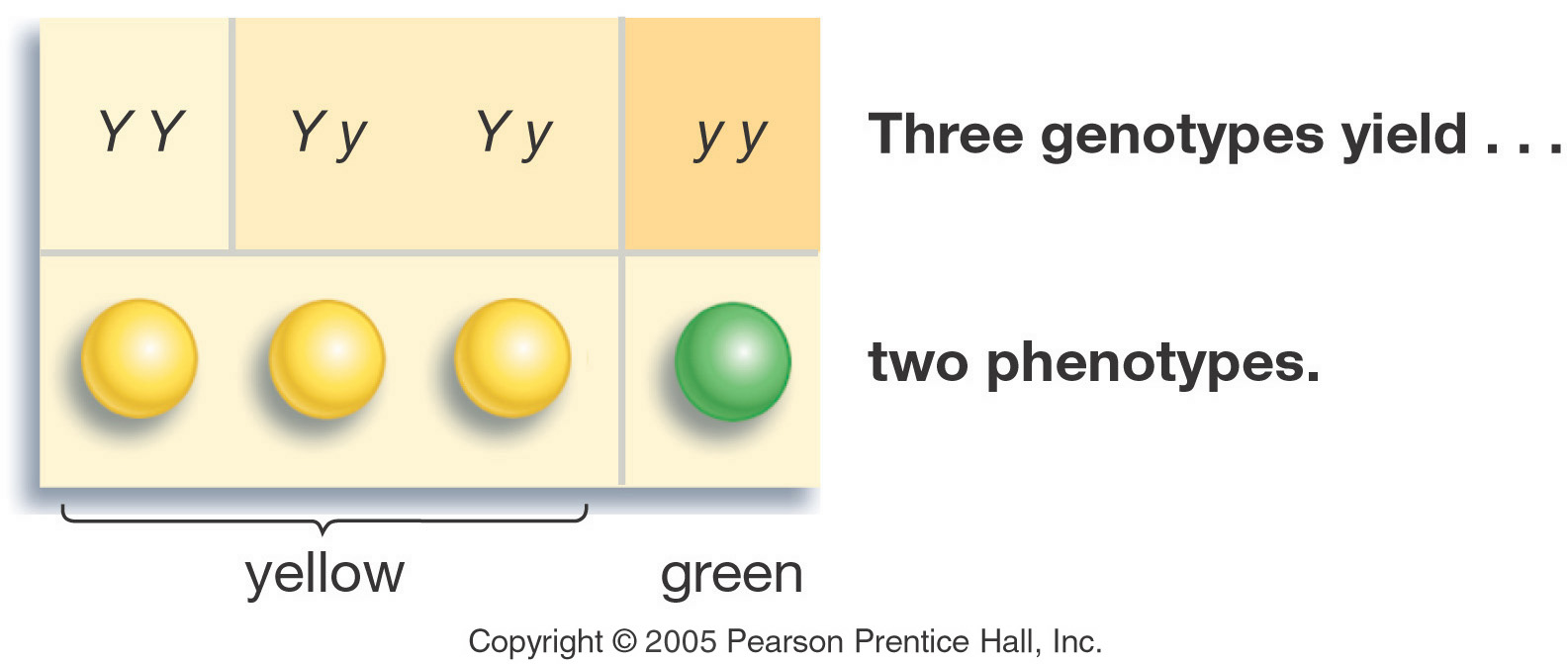 ________: of the soil will change the color of hydrangea flowers from blue to pinkTemperature: ___________________________________________________Generation “Gap”Parental _________ Generation = the parental generation in a breeding experiment.F1 generation = the first-generation offspring in a breeding experiment. (1st filial generation)From breeding individuals from the P1 generation__________generation = the second-generation offspring in a breeding experiment. 
(2nd filial generation)From breeding individuals from the F1 generationMendel’s Laws - Laws of InheretanceLaw of ____________________: When gametes (sperm egg etc…) are formed each gamete will receive one allele or the other.Law of independent ______________________________: Two or more alleles will separate independently of each other when gametes are formed Results of Monohybrid CrossesInheritable factors or genes are responsible for all heritable characteristics Phenotype is based on _____________________Which of these does natural selection act on?_____________________Each trait is based on two genes, one from the mother and the other from the father True-breeding individuals are ___________________ (both alleles) are the sameLaw of _____________________ In a cross of parents that are pure for contrasting traits, only one form of the trait will appear in the next generation.All the offspring will be heterozygous and express only the ____________________ trait.RR x rr yields all Rr (round seeds)Law of SegregationDuring the formation of gametes (eggs or sperm), the two alleles responsible for a trait _____________________ from each other.Alleles for a trait are then "______________________" at fertilization, producing the genotype for the traits of the offspring. Applying the Law of Segregation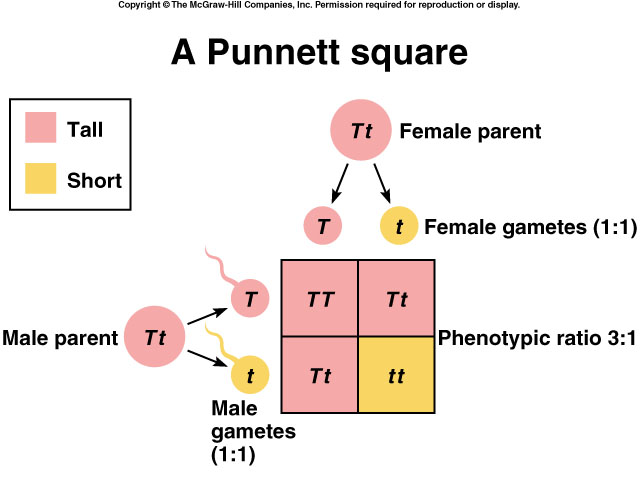 Law of Independent Assortment Alleles for ______________________ traits are distributed to sex cells (& offspring) ____________________ of one another. This law can be illustrated using dihybrid crosses.Dihybrid CrossA breeding experiment that tracks the inheritance of two traits.Mendel’s “Law of Independent Assortment”Each pair of alleles segregates independently during gamete formationDihybrid CrossTraits: Seed shape & Seed colorAlleles:   R round
        r wrinkled
        Y yellow
        y green           Dihybrid CrossSummary: Phenotypic RatioGenotypic RatioSummary of Mendel’s laws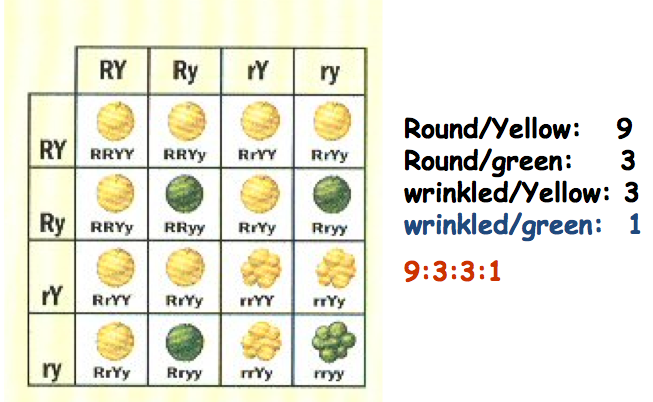 Summary of Mendel’s laws